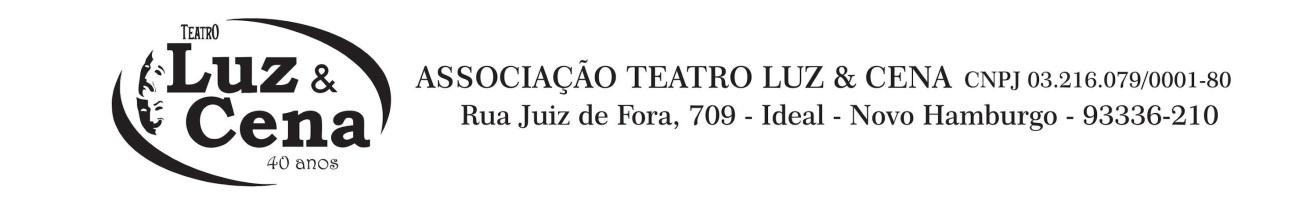 PROPOSTAO Teatro Luz & Cena vem através deste, propor a realização de uma apresentação do espetáculo teatral “Auto De Natal” no município de Tenente Portela. ORÇAMENTO01 apresentação ............................................................ R$ 15.000,00***este valor é livre de imposto e contempla os seguintes serviços;TRANSPORTEALIMENTAÇÃONOTA FISCAL    HOSPEDAGEM    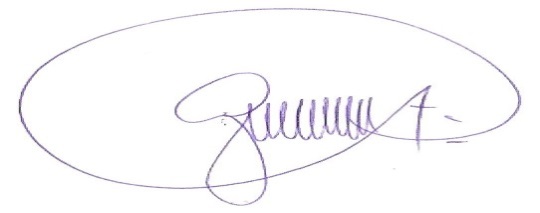 Gerson Luis Justo RibasNovo Hamburgo, 25 de novembro de 2022.